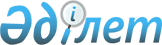 Қазақстан Республикасы Президенттігіне кандидаттардың үгіттік баспа материалдарын орналастыратын орындар мен сайлаушылармен кездесу үшін берілетін үй-жайларды белгілеу туралы
					
			Күшін жойған
			
			
		
					Қызылорда облысы Жаңақорған ауданы әкімдігінің 2011 жылғы 28 ақпандағы N 1009 қаулысы. Қызылорда облысының Әділет департаменті Жаңақорған аудандық әділет басқармасында 2011 жылы 14 наурызда N 10-7-134 тіркелді. Қолданылу мерзімінің аяқталуына байланысты күші жойылды - (Қызылорда облысы Жаңақорған ауданы әкімдігінің 2012 жылғы 12 желтоқсандағы N 1/1-1/2588 хатымен)      Ескерту. Қолданылу мерзімінің аяқталуына байланысты күші жойылды - (Қызылорда облысы Жаңақорған ауданы әкімдігінің 2012.12.12 N 1/1-1/2588 хатымен).      РҚАО ескертпесі.

      Мәтінде авторлық орфография және пунктуация сақталған.

      Қазақстан Республикасының "Қазақстан Республикасындағы сайлау туралы" Конституциялық заңының 28 бабының 4, 6 тармақтарына, "Қазақстан Республикасындағы жергілікті мемлекеттік басқару және өзін-өзі басқару туралы" заңының 31 бабына және Жаңақорған аудандық сайлау комиссиясының 2011 жылғы 11 ақпандағы N АСК-01/25 өтінімінің негізінде, Жаңақорған ауданының әкімдігі ҚАУЛЫ ЕТЕДІ:



      1. Аудандағы барлық кенттер, ауылдар мен елді мекендердегі Қазақстан Республикасының Президенттігіне кандидаттардың сайлау алды үгіттік баспа материалдарын орналастыру үшін белгіленген орындар тізімі 1-қосымшаға сәйкес бекітілсін.



      2. Аудандағы барлық кенттер, ауылдар мен елді мекендердегі Қазақстан Республикасы Президенттігіне кандидаттардың сайлаушыларымен кездесу үшін белгіленген үй-жайлардың тізімі 2-қосымшаға сәйкес бекітілсін.



      3. Барлық кент және ауылдық округтердің әкімдері заңға сәйкес, барлық кандидаттарға үгіттік баспа материалдарын орналастыру үшін бірдей құқықтар мен тиісті шараларды қабылдауды қамтамасыз етсін.



      4. Осы қаулының орындалуына бақылау жасау аудан әкімінің орынбасары Б. Ибрагимовке тапсырылсын.



      5. Осы қаулы алғаш ресми жарияланған күннен бастап күшіне енеді және 2011 жылдың 3 наурызынан туындаған құқықтық қатынастарға қолданылады.      Жаңақорған ауданының әкімі                      Б. Еламанов       Аудан әкімдігінің 2011 жылғы

      28 ақпандағы N 1009 қаулысына

      1-қосымша        

Қазақстан Республикасы Президенттігіне кандидаттардың сайлау алды үгіттік баспа материалдарын орналастыру үшін белгіленген орындар тізіміАудан әкімдігінің 2011 жылғы

28 ақпандағы N 1009 қаулысына

2-қосымша 

Қазақстан Республикасы Президенттігіне кандидаттардың сайлаушыларымен кездесу үшін белгіленген үй-жайлардың тізімі
					© 2012. Қазақстан Республикасы Әділет министрлігінің «Қазақстан Республикасының Заңнама және құқықтық ақпарат институты» ШЖҚ РМК
				N
Елді мекен атауы 
Белгіленген орын 
Мекен жайы 
1Жаңақорған кентіОрдакент кинотеатрының алдындағы тұғырнама Аменгелді көшесі 2Шалқия кентіМектеп үйі алдындағы тұғырнама Шалқия кенті3Шалқия кенті, Құттықожа ауылыМектеп үйі алдындағы тұғырнама Құттықожа ауылы4Кейден а/о, Кейден ауылыМектеп үйі алдындағы тұғырнама Кейден ауылы5Кейден а/о, Аққұм ауылыМектеп үйі алдындағы тұғырнама Аққұм ауылы6Жаңарық а/о, Жаңарық ауылыМектеп үйі алдындағы тұғырнама Жаңарық ауылы7Қыркеңсе а/о, Әбдіғаппар ауылыМектеп үйі алдындағы тұғырнама Әбдіғаппар ауылы8М. Нәлібаев а/о, М.Нәлібаев ауылыМектеп үйі алдындағы тұғырнама М.Нәлібаев ауылы9Өзгент а/о, Ақсуат ауылыМектеп үйі алдындағы тұғырнама Ақсуат ауылы10Өзгент а/о, Өзгент ауылыКлуб үйі алдындағы тұғырнама Өзгент ауылы11Қожакент а/о, Қожакент ауылыКеңсе үйі алдындағы тұғырнама Қожакент ауылы12Аққроған а/о, Түгіскен ауылыКеңсе үйі алдындағы тұғырнама Түгіскен ауылы13Келінтөбе а/о, Келінтөбе ауылыКлуб үйі алдындағы тұғырнама Келінтөбе ауылы14Қаратөбе а/о, Қаратөбе ауылыОрталық сауда дүкеніҚаратөбе ауылы15Қандөз а/о, Қандөз ауылыМектеп үйі алдындағы тұғырнама Қандөз ауылы16Қандөз а/о, Қалғансыр ауылыМектеп үйі алдындағы тұғырнама Қалғансыр ауылы17Қандөз а/о, Қашқанкөл ауылыМектеп үйі алдындағы тұғырнама Қашқанкөл ауылы18Көктөбе а/о, Көктөбе ауылыКлуб үйі алдындағы тұғырнама Көктөбе ауылы19Бесарық а/о, Апанқақ ауылыМедпункт үйі алдындағы тұғырнама Апанқақ ауылы20Талап а/о, Бесарық бекетіКлуб үйі алдындағы тұғырнама Бесарық бекеті21Манап а/о, Талап бекетіМектеп үйі алдындағы тұғырнама Талап бекеті22Манап а/о, Манап ауылыМектеп үйі алдындағы тұғырнама Манап ауылы23Бесарық а/о, Талап ауылыМектеп үйі алдындағы тұғырнама Талап ауылы24Бесарық а/о, Кеңес ауылыМектеп үйі алдындағы тұғырнама Кеңес ауылы25Қосүйеңкі а/о, Қосүйеңкі ауылыКлуб үйі алдындағы тұғырнама Қосүйеңкі ауылы26Қыраш а/о, Қыраш ауылыКлуб үйі алдындағы тұғырнама Қыраш ауылы27Ақүйік а/о, Бірлік ауылыМектеп үйі алдындағы тұғырнама Бірлік ауылы28Жайылма а/о, Жайылма ауылыКлуб үйі алдындағы тұғырнама Жайылма ауылы29Қожамберді а/о, Қожамберді ауылы Мектеп үйі алдындағы тұғырнама Қожамберді ауылы 30Сүттіқұдық а/о, Сүттіқұдық ауылыМектеп үйі алдындағы тұғырнама Сүттіқұдық ауылы31Төменарық а/о, Төменарық ауылыКлуб үйі алдындағы тұғырнама Төменарық ауылы32Сунақата а/о, Сунақата ауылыМектеп үйі алдындағы тұғырнама Сунақата ауылы33Сунақата а/о, Еңбек ауылыМектеп үйі алдындағы тұғырнама Еңбек ауылы34Екпінді а/о, Екпінді ауылыЕскі мектеп үйі алдындағы тұғырнама Екпінді ауылы35Байкенже а/о, Байкенже ауылыКлуб үйі алдындағы тұғырнама Байкенже ауылы36Байкенже а/о, Билібай ауылыФАП үйі алдындағы тұғырнама Билібай ауылыN
Елді мекен атауы 
Белгіленген орын 
Толық мекен жайы 
1Жаңақорған кентіОрдакент кинотеатрыАменгелді көшесі 2Шалқия кентіМектеп үйі Шалқия кенті3Шалқия кенті, Құттықожа ауылыМектеп үйі Құттықожа ауылы4Кейден а/о, Кейден ауылыМектеп үйі Кейден ауылы5Кейден а/о, Аққұм ауылыМектеп үйі Аққұм ауылы6Жаңарық а/о, Жаңарық ауылыМектеп үйі Жаңарық ауылы7Қыркеңсе а/о, Әбдіғаппар ауылыМектеп үйі Әбдіғаппар ауылы8М. Нәлібаев а/о, М.Нәлібаев ауылыМектеп үйі М.Нәлібаев ауылы9Өзгент а/о, Ақсуат ауылыМектеп үйі Ақсуат ауылы10Өзгент а/о, Өзгент ауылыКлуб үйіӨзгент ауылы11Қожакент а/о, Қожакент ауылыМектеп үйі Қожакент ауылы12Аққроған а/о, Түгіскен ауылыМектеп үйі Түгіскен ауылы13Келінтөбе а/о, Келінтөбе ауылыКлуб үйі Келінтөбе ауылы14Қаратөбе а/о, Қаратөбе ауылыМектеп үйі Қаратөбе ауылы15Қандөз а/о, Қандөз ауылыМектеп үйі Қандөз ауылы16Қандөз а/о, Қалғансыр ауылыМектеп үйі Қалғансыр ауылы17Қандөз а/о, Қашқанкөл ауылыМектеп үйі Қашқанкөл ауылы18Көктөбе а/о, Көктөбе ауылыКлуб үйі Көктөбе ауылы19Бесарық а/о, Апанқақ ауылыМед пункт үйіАпанқақ ауылы20Талап а/о, Бесарық бекетіКлуб үйіБесарық бекеті21Манап а/о, Талап бекетіМектеп үйі Талап бекеті22Манап а/о, Манап ауылыМектеп үйі Манап ауылы23Бесарық а/о, Талап ауылыМектеп үйі Талап ауылы24Бесарық а/о, Кеңес ауылыМектеп үйі Кеңес ауылы25Қосүйеңкі а/о, Қосүйеңкі ауылыКлуб үйі Қосүйеңкі ауылы26Қыраш а/о, Қыраш ауылыКлуб үйі Қыраш ауылы27Ақүйік а/о, Бірлік ауылыМектеп үйі Бірлік ауылы28Жайылма а/о, Жайылма ауылыКлуб үйі Жайылма ауылы29Қожамберді а/о, Қожамберді ауылы Мектеп үйі Қожамберді ауылы 30Сүттіқұдық а/о, Сүттіқұдық ауылыМектеп үйі Сүттіқұдық ауылы31Төменарық а/о, Төменарық ауылыКлуб үйі Төменарық ауылы32Сунақата а/о, Сунақата ауылыМектеп үйі Сунақата ауылы33Сунақата а/о, Еңбек ауылыМектеп үйі Еңбек ауылы34Екпінді а/о, Екпінді ауылыЕскі мектеп үйі Екпінді ауылы35Байкенже а/о, Байкенже ауылыМектеп үйі Байкенже ауылы36Байкенже а/о, Билібай ауылыКітапхана үйіБилібай ауылы